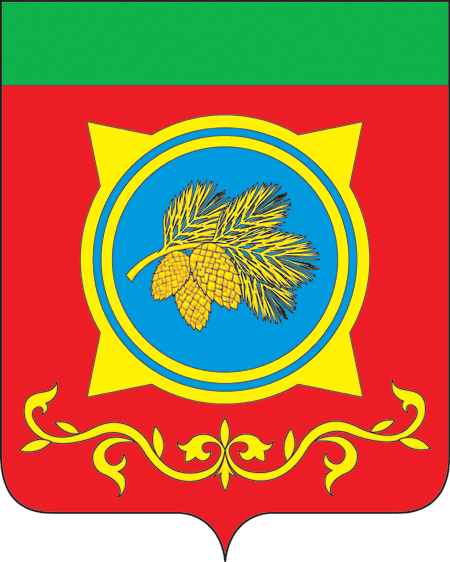 Российская ФедерацияРеспублика ХакасияАдминистрация Таштыпского районаРеспублики ХакасияПОСТАНОВЛЕНИЕ11.05.2023 г.                                             с. Таштып                                              № 222В соответствии с положением о проведении турнира по волейболу среди предприятий и организаций Таштыпского района, посвященного памяти Героя Российской Федерации Аймира Евгеньевича Миягашева, утвержденным Главой Таштыпского района от 02.05.2023 г.,  руководствуясь п. 3 ч. 1 ст. 29 Устава муниципального образования Таштыпский район от 24.06.2005 года, Администрация Таштыпского района постановляет:Провести турнир по волейболу среди предприятий и организаций Таштыпского района, посвященный памяти  Героя Российской Федерации Аймира Евгеньевича Миягашева 08 мая 2023 г.Отделу спорта, туризма и молодежной политики Администрации Таштыпского района (Н.Г. Чежинова) организовать подготовку и проведение турнира по волейболу среди предприятий и организаций Таштыпского района, посвященного памяти Героя Российской Федерации Аймира Евгеньевича Миягашева.Бухгалтерии Администрации Таштыпского района (Л.А. Кузнецова) выделить 13750 (Тринадцать тысяч семьсот пятьдесят) рублей 00 копеек согласно сметы, за счет средств муниципальной программы «Развитие физической культуры и спорта в Таштыпском районе» (прилагается).Контроль за исполнением данного постановления возложить на и.о. первого заместителя Главы Таштыпского района Е.Г. Алексеенко.Глава Таштыпского района                                                                             Н.В. ЧебодаевСмета-расходовна проведение турнира по волейболу среди предприятий и организаций Таштыпского района, посвященного памяти Героя Российской Федерации Аймира Евгеньевича Миягашева08 мая  2023 г.                                                                                                 с. ТаштыпРасходы:Приобретение баннера = 3950 руб.Приобретение ценного подарка = 9800 руб.Итого по смете: 13750 (Тринадцать тысяч семьсот пятьдесят) рублей 00 копеек. Смету составил:И.о. начальника отдела спорта, туризма и молодежной политики Администрации Таштыпского района                                                          Н.Г. Чежинова